DEFESA DE TESE DE DOUTORADO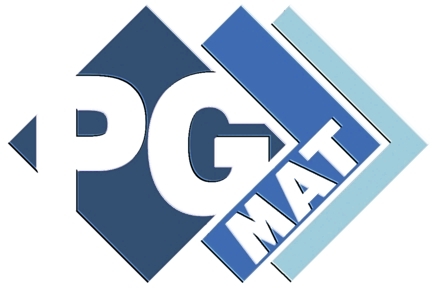 Título: “Existência de Solução para Problemas Elípticos não-locais via teoria de bifurcação”Aluno: Romildo Nascimento de Lima Banca:  Prof. Dr. Marco Aurélio Soares Souto (Orientador /Titular/UFCG)              Prof. Dr. Uberlândio Batista Severo (Titular/UFPB)              Prof. Dr. Marcos Tadeu de Oliveira Pimenta (Titular/UNESP)              Prof. Dr. Edcarlos Domingos da Silva (Titular/UFG)              Prof. Dr. Pedro Eduardo Ubilla López (Titular/USACH- Chile)              Prof. Dr. Everaldo Souto de Medeiros (Suplente Interno/UFPB)              Prof. Dr. Olímpio Hiroshi Miyagaki (Suplente Externo/UFJF)Data: 29 de novembro de 2016Local: Auditório da Unidade Acadêmica de Matemática.Horário: 10:00 h.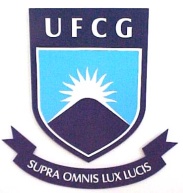 Universidade Federal de Campina GrandeCentro de Ciências e TecnologiaCoordenação do Programa de Doutorado Associado UFCG/UFPB 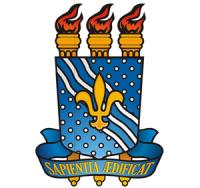 